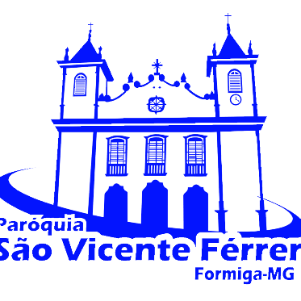 AVISOS SEMANAISPARÓQUIA SÃO VICENTE FÉRRER Dia 11/09 a 17/0901- ESTUDO DO PLANO DIOCESANO DE EVANGELIZAÇÃOPróxima terça-feira, dia 14, às 19h00, no Auditório Paroquial, teremos o estudo sobre o Plano Diocesano de Evangelização.Pedimos a presença de todas as lideranças de todas as comunidades: CCEs, Coordenadores de pastorais, movimentos e ministérios. Estará conosco o Pe. Joãozinho Veloso, coordenador diocesano de Pastoral. Pedimos a presença de todos.02- CRISMAPróxima sexta-feira, dia 17, na missa das 19h00, 40 jovens e adolescentes receberão o Sacramento do Crisma, por isso, a missa será somente para pais, padrinhos e crismandos.Nosso Bispo Diocesano Dom José Aristeu estará conosco. Rezemos pela perseverança desses jovens e adolescentes.03. MISSA VOTIVA DE SÃO JOSÉNeste domingo, dia 19, às 19h30, como fazemos todos os meses, estaremos celebrando a missa votiva em louvor a São José.     Convidamos todos para participar.04. PREPARAÇÃO PARA PAIS E PADRINHOS:Próxima preparação para o Batismo será na comunidade Santo Antônio, no dia 29, das 19h00 às 23h00.   Inscrições e informações na Secretaria Paroquial. 05- CATEQUESE DE ADULTOSComunicamos que estão abertas as inscrições para novas turmas da Catequese de Adultos (Batismo, 1ª Eucaristia e Crisma). Serão aceitos jovens a partir dos 18 anos. Inscrições e informações na Secretaria Paroquial.06- VELAS E CAPELINHASA comunidade Nossa Senhora do Rosário, por ocasião de sua festa, está oferecendo a todos, como lembrança das festividades, uma vela votiva no valor de R$10,00 e uma capelinha no valor de R$15,00, que podem ser adquiridas na comunidade e na Secretaria Paroquial.07- MISSAS NAS COMUNIDADES RURAIS, NO PRÓXIMO FINAL DE SEMANADomingo, dia 19, às 08h00: na Comunidade Raiz                                       às 10h00: na Comunidade SerrinhaÀS 14h00: NA COMUNIDADE SÃO SEBASTIÃO- FESTA DE SÃO SEBASTIÃO